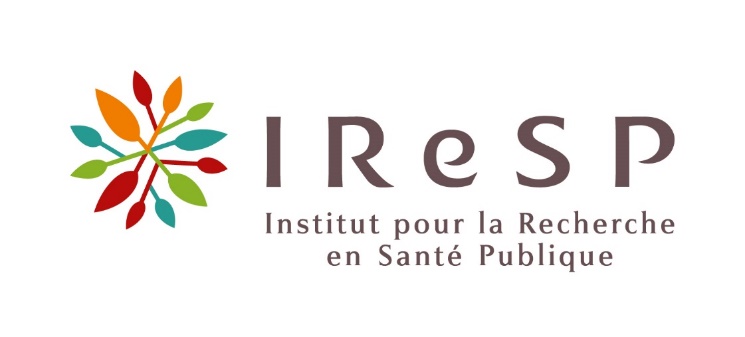 Dossier de candidatureAppel à actions structurantes 2021 pour la recherche sur les usages et les addictions aux substances psychoactivesVeuillez prendre connaissance du texte d’appel à actions structurantes et du guide du candidat avant de compléter ce document. La candidature doit être soumise uniquement sous forme électronique par envoi à l’adresse mail suivante : addictions.iresp@inserm.frElle doit être déposée au plus tard le 14 juin 2021 à 16h (heure de Paris) et doit comporter : Le dossier de candidature (ce document) renseignant les aspects administratifs et scientifiques de l'action, au format Word ;L’annexe budgétaire au format Excel ;Remarques :Les annexes doivent être intégrées au présent document (partie VII) et ne pas figurer sur des documents séparés ;Les titres des documents doivent suivre le modèle suivant :Nom du coordonnateur_dossierNom du coordonnateur_budgetPour tout renseignement complémentaire  : addictions.iresp@inserm.frFiche récapitulative de l'actionIndentification de l'actionMots-clésStatut de la soumissionIndiquer si l'action a été déposé précédemment dans l’un des appels à projets de l’IReSP (1 option possible) :  Première soumission : l'action n’a jamais été déposé dans l’un des appels à projets de l’IReSP Nouvelle soumission : l'action a déjà été déposé dans l’un des appels à projets de l’IReSP S’il s’agit d’une nouvelle soumission, précisez le nom et l’année de l’appel à projets concerné : Demande de financement via d’autres organismes Indiquer si l'action a été déposé en parallèle dans le cadre d’un appel à projets lancé par un autre organisme que l’IReSP : Oui NonSi oui, préciser les organismes concernés : Synthèse des équipes impliquées dans l'actionRemarquesIl ne s’agit pas d’équipes au sens administratif ou institutionnel mais d’équipes créées pour répondre à l’appel à actions structurantes. Tous les membres d'une même équipe doivent cependant dépendre du même organisme gestionnaire.Exemple : des membres de laboratoires différents mais faisant partie d'une même université peuvent se regrouper au sein d'une même équipe.Compléter la synthèse des équipes partenaires de l'action : Résumé de l'actionRemarquesFournir un résumé de l'action en français et en anglais. Chaque résumé ne devra pas excéder 1 page et devra être structuré de la manière suivant : contexte, objectifs, méthodes, perspectives. Attention, ces résumés pourront être publiés par l'IReSP si l'action est retenue pour financement (sur son site internet, page LinkedIn, etc).Equipes impliquées dans l'actionRenseignements concernant l’équipe n°1Renseignements sur le coordonnateur scientifique de l'actionIndiquer si le coordonnateur a déjà été financé dans le cadre d’appels à projets lancés par l’IReSP :  Oui  NonSi oui, indiquer :Membres de l’équipe n°1 impliqués dans l'actionRemarques : Il ne s’agit pas d’équipes au sens administratif ou institutionnel mais d’équipes créées pour répondre à l’appel à actions structurantes. Tous les membres d'une même équipe doivent cependant dépendre du même organisme gestionnaire.Exemple : des membres de laboratoires différents mais faisant partie d'une même université peuvent se regrouper au sein d'une même équipe.Il n’y a pas de restriction sur le nombre de personnes composant une équipe. Mentionner l'ensemble du personnel prévu pour l'action, permanent ou temporaire (et préciser si le recrutement est envisagé) complété du niveau et de la fonction de chacun. Indiquer également le coordonnateur scientifique de l'action. Ne pas indiquer les assistants administratifs. Compléter les informations relatives aux membres de l’équipe n°1 de l'action : Renseignements administratifs pour l’équipe n°1 ATTENTION : si l'organisme gestionnaire de l'équipe n°1 est une association il est demandé de fournir en annexe un argumentaire détaillant les missions de recherche de l'association (actuelles et passées) et expliquant le bien-fondé de la coordination de l'action par l'association, signée du directeur de la structureEngagementsRenseignements concernant l’équipe n°NRemarque : Cette partie est à multiplier pour chaque équipe partenaire, et les N à modifier selon le numéro de l’équipe (par exemple : équipe n°2, équipe n°3, etc.)Toutes les équipes partenaires doivent compléter cette partie, qu’elles demandent ou non un financement.Renseignements sur le responsable scientifique de l’équipe n°NIndiquer si le responsable de l’équipe a déjà été financé dans le cadre d’appels à projets lancés par l’IReSP :  Oui  NonSi oui, indiquer :Membres de l’équipe n° N impliqués dans l'actionRemarques : Il ne s’agit pas d’équipes au sens administratif ou institutionnel mais d’équipes créées pour répondre à l’appel à actions structurantes. Tous les membres d'une même équipe doivent cependant dépendre du même organisme gestionnaire.Exemple : des membres de laboratoires différents mais faisant partie d'une même université peuvent se regrouper au sein d'une même équipe.Il n’y a pas de restriction sur le nombre de personnes composant une équipe. Mentionner l'ensemble du personnel prévu pour l'action, permanent ou temporaire (et préciser si le recrutement est envisagé) complété du niveau et de la fonction de chacun. Indiquer également le coordonnateur scientifique de l'action. Ne pas indiquer les assistants administratifs. Compléter les informations relatives aux membres de l’équipe n°N de l'action : Renseignements administratifs pour l’équipe n°NEngagementsExperts récusésRemarque Il est possible de récuser au maximum 3 personnes afin que celles-ci ne procèdent pas à l’évaluation scientifique de l'action. La demande devra alors impérativement être justifiée (conflit personnel, conflit d’intérêt, confidentialité…).Règles éthiques et aspects règlementairesIndiquer si des autorisations règlementaires et/ou éthiques sont nécessaires à la conduite de l'action : Oui    		Non    Si oui, préciser lesquelles : Commission Nationale de l’Informatique et des Libertés (CNIL) Comité d'éthique Autre, à préciser : Si oui, préciser l’état d’avancement des démarches entreprises (date prévue de dépôt du dossier, retour de ces organismes…) et les standards à respecter pour mener à bien l'action : Description scientifique de l'actionCette partie doit être détaillée, complète et précise. Elle ne pourra toutefois excéder 15 pages, et devra être rédigée en français.La description scientifique de l'action doit présenter : Contexte, objectifsPertinence nationale et internationale Description du dispositif envisagé et acteurs concernésActivités et productions prévues et leur valorisationDescription de la méthodologie de montage du dispositifRôle des équipes associées et valeur ajoutée des partenariatsImpact du futur dispositifAttention, la description scientifique de l'action devra faire ressortir ou présenter les éléments suivants :Un calendrier prévisionnel de l'action ; Une justification du budget (cette partie doit permettre de mieux comprendre la répartition du budget présenté dans l’annexe budgétaire au regard des objectifs et de la structuration de l'action. Elle ne doit donc pas être un doublon de l’annexe budgétaire) ; Des annexes éventuelles, voir partie VII. Rédiger ici la description scientifique de l'action.Annexes au dossier de candidature Les pièces complémentaires au dossier de candidature sont à intégrer ici. Pour rappel, il peut s’agir par exemple : Pour le coordonnateur scientifique, si absence de contrat en cours ou contrat ne couvrant pas la totalité de la durée de l'action : une promesse d'embauche établie par son organisme gestionnaire.Pour les associations demandant un financement : Dans tous les cas : Statuts ;Comptes de résultats de l'exercice clos ;Organigramme.Si elle se constitue en organisme gestionnaire du coordonnateur de l'action :Argumentaire détaillant les missions de recherche de l'association (actuelles et passées) et expliquant le bien-fondé de la coordination de l'action par l'association, signée du directeur de la structure.Intégrer les annexes ici.Titre de l'actionAcronymeCoordonnateur de l'actionDurée de l'action (en mois) Budget total demandé (€) Coût total estimé de l'action (€)DisciplinesThématiquesAutresDemande de financementNom et prénom du responsable de l’équipe Fonction ou titre du responsable de l’équipeNom du laboratoire, de l’équipe ou de la structureEquipe 1 (équipe du coordonnateur) Oui Non[Ici doit figurer le coordonnateur scientifique de l'action]Equipe 2 Oui NonEquipe 3 Oui NonEquipe 4 Oui NonEquipe 5 Oui Non... Oui NonEquipe N Oui NonCompléter le résumé en français (1 page maximum : titre, contexte, objectifs, méthodes, perspectives) :Ecrire ici le résuméCompléter le résumé en anglais (1 page maximum : titre, contexte, objectifs, méthodes, perspectives) :Ecrire ici le résuméNomPrénomNom du laboratoire (avec numéro) et de l’équipe de rattachement (si concerné) / Nom de la structureStructure administrative de rattachementAdresse de correspondanceE-mailTéléphoneNom de ou des appels à projets concernésAnnée de ou des appels à projets concernésTitre du ou des projets financésNom du coordonnateur du ou des projets financésPublications éventuelles émanant du ou des projets financésCV court du coordonnateur (max 1 page sans publication) Bien préciser l’obtention d’un doctorat / Precise PhD graduationPrincipaux articles publiés dans des revues à comité de lecture international ou toutes autres publications significatives au cours des cinq dernières années (max 15) (titres et références)   1. 2. 3. 4. 5. Nom et prénomDemande de financement pour le posteNiveau ou statut (permanent ou temporaire)Identifiant ORCID (si concerné)Discipline (si concerné)Part du temps de travail consacré à l'action (en % d’un ETP) [Ici doit figurer le coordonnateur scientifique] Oui Non Oui Non Oui Non Oui Non Oui Non…Organisme gestionnaire de l'équipe n°1 (à remplir dans tous les cas)Organisme gestionnaire de l'équipe n°1 (à remplir dans tous les cas)Nom de l’organisme gestionnaireStatut juridique (EPST, EPA,…)Délégation ou site en charge de la gestionNom et prénom du représentant légalTitre du représentant légalNuméro de SIRETAdresseVilleCode postalTéléphoneE-mailPersonne en charge du suivi administratif au sein de l’organisme gestionnaire (uniquement si l’équipe n°1 demande un financement)Personne en charge du suivi administratif au sein de l’organisme gestionnaire (uniquement si l’équipe n°1 demande un financement)Nom et prénomFonctionTéléphoneE-mailEngagements du responsable légal de l’organisme gestionnaire (uniquement si l’équipe n°1 demande un financement)Je soussigné, [Nom et prénom], responsable légal de l’organisme gestionnaire [Nom de l’organisme] : déclare avoir pris connaissance de l’appel à action structurantes concerné par la candidature ; déclare avoir pris connaissance du guide du candidat relatif à cet appel  ;déclare avoir pris connaissance de la notice de l’annexe budgétaire ; déclare avoir pris connaissance de la présente action portée par [Nom et prénom du coordonnateur de l'action] ;le cas échéant, je m’engage à mobiliser intégralement les crédits obtenus sur l'action précitée dans le cadre de sa réalisation ;m’engage à disposer de moyens suffisants pour assurer la bonne gestion des crédits et rendre compte à l’Inserm de leur utilisation dans les délais impartis.Fait à [ville] le [date]Signature (éventuellement électronique sous forme d’image en jpeg) : Engagements du coordonnateur scientifiqueJe soussigné, [Nom et prénom] :  m’engage à être le coordonnateur scientifique de la présente action, tel qu’elle est décrite dans ce dossier de candidature ;déclare avoir pris connaissance de l’appel à actions structurantes concerné par la candidature ; déclare avoir pris connaissance du guide du candidat relatif à cet appel ;déclare avoir pris connaissance de la notice de l’annexe budgétaire ; déclare ne pas avoir de conflits d’intérêts dans le cadre de la conduite de l'action et  qu’il n’existe aucun fait ou élément, passé, actuel ou susceptible d’apparaître dans un avenir prévisible, qui pourrait compromettre mon indépendance ;m’engage à disposer de moyens suffisants pour assurer la bonne gestion des crédits et rendre compte à l’Inserm de leur utilisation dans les délais impartis. Fait à [ville] le [date] Signature (éventuellement électronique sous forme d’image en jpeg) : 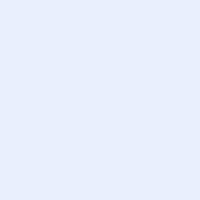 Engagements du directeur du laboratoire de rattachement ou de la structure du coordonnateur scientifique de l'actionJe soussigné, [Nom et prénom], directeur de [Nom de la structure] : déclare avoir pris connaissance de l’appel à actions structurantes concerné par la candidature ;déclare avoir pris connaissance du guide du candidat relatif à cet appel ;déclare avoir pris connaissance de la notice de l’annexe budgétaire ;déclare avoir pris connaissance de la présente action et certifie l’exactitude des informations présentes dans ce dossier ;autorise [Nom et prénom du coordonnateur de l'action] à développer et coordonner cette action et m’engage à lui en permettre la réalisation au sein de mon laboratoire/de ma structure.Fait à [ville] le [date]Signature (éventuellement électronique sous forme d’image en jpeg) : NomPrénomNom du laboratoire (avec numéro) et de l’équipe de rattachement (si concerné) / Nom de la structureStructure administrative de rattachementAdresse de correspondanceE-mailTéléphoneNom de ou des appels à projets concernésAnnée de ou des appels à projets concernésTitre du ou des projets financésNom du coordonnateur du ou des projets financésPublications éventuelles émanant du ou des projets financésCV court du responsable de l'équipe n°N (max 1 page sans publication) Bien préciser l’obtention d’un doctorat / Precise PhD graduationPrincipaux articles publiés dans des revues à comité de lecture international ou toutes autres publications significatives au cours des cinq dernières années (max 15) (titres et références)   1. 2. 3. 4. 5. Nom et prénomDemande de financement pour le posteNiveau ou statut (permanent ou temporaire)Identifiant ORCID (si concerné)Discipline (si concerné)Part du temps de travail consacré à l'action (en % d’un ETP) [Ici doit figurer le responsable de l'équipe] Oui Non Oui Non Oui Non Oui Non Oui Non…Organisme gestionnaire de l'équipe n°N (à remplir dans tous les cas)Organisme gestionnaire de l'équipe n°N (à remplir dans tous les cas)Nom de l’organisme gestionnaireStatut juridique (EPST, EPA,…)Délégation ou site en charge de la gestionNom et prénom du représentant légalTitre du représentant légalNuméro de SIRETAdresseVilleCode postalTéléphoneE-mailPersonne en charge du suivi administratif au sein de l’organisme gestionnaire (uniquement si l’équipe n°N demande un financement)Personne en charge du suivi administratif au sein de l’organisme gestionnaire (uniquement si l’équipe n°N demande un financement)Nom et prénomFonctionTéléphoneE-mailEngagements du responsable légal de l’organisme gestionnaire (uniquement si l’équipe n°N demande un financement)Je soussigné, [Nom et prénom], responsable légal de l’organisme gestionnaire [Nom de l’organisme] : déclare avoir pris connaissance de l’appel à actions structurantes concerné par la candidature ; déclare avoir pris connaissance du guide du candidat relatif à cet appel  ;déclare avoir pris connaissance de la notice de l’annexe budgétaire ; déclare avoir pris connaissance de la présente action porté par [Nom et prénom du coordonnateur de l'action] ;le cas échéant, je m’engage à mobiliser intégralement les crédits obtenus sur l'action précitée dans le cadre de sa réalisation ;m’engage à disposer de moyens suffisants pour assurer la bonne gestion des crédits et rendre compte à l’Inserm de leur utilisation dans les délais impartis.Fait à [ville] le [date]Signature (éventuellement électronique sous forme d’image en jpeg) : Engagements du responsable de l’équipe N de l'actionJe soussigné, [Nom et prénom] :  déclare avoir pris connaissance de l’appel à actions structurantes concerné par la candidature ; déclare avoir pris connaissance du guide du candidat relatif à cet appel ;déclare avoir pris connaissance de la notice de l’annexe budgétaire ;déclare ne pas avoir de conflits d’intérêts dans le cadre de la conduite de l'action et qu’il n’existe aucun fait ou élément, passé, actuel ou susceptible d’apparaître dans un avenir prévisible, qui pourrait compromettre mon indépendance ; confirme ma participation à l'action coordonnée par [Nom et prénom du coordonnateur de l'action] ;m’engage à disposer de moyens suffisants pour assurer la bonne gestion des crédits et rendre compte à l’Inserm de leur utilisation dans les délais impartis.Fait à [ville] le [date]Signature (éventuellement électronique sous forme d’image en jpeg) : NomPrénomInstitutionJustificationExpert récusé 1Expert récusé 2Expert récusé 3